	                              Titans Community Service Agreement	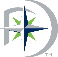 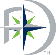                                                                2016-2017Discovery High School recognizes community service hours by placing a seal on the diploma. The objective of community service is to provide an opportunity for students to make meaningful connections and enrich the lives of others by performing service for their community. Ultimately, the goal is for students to develop and demonstrate character traits essential for building stronger communities and promoting civic engagement among their peers. Students must accumulate 100 total hours of community service to receive a seal on the diploma. The 100 hours can be accumulated throughout the high school years at Discovery HS.         GuidelinesPlease read below the exclusions (Not Allowed) for logging hours for community service:Paid Service.Athletic Trainers or Managers.Fundraising events such as car wash, candy sale, etc.Parent /Relative signing off as your supervisor.Mandated Court -Ordered hoursStudent ResponsibilitiesComplete Community Service Activity (CSA) Log Completed CSA Log MUST be signed off by Site Supervisor at each community service location.Seniors submit CSA Log by 4/21/17 and 9th-11th graders by 5/1/17 to room 106- Ms. Taylor-Crawford, Community Liaison or Mr. Robert Ayres, School Counselor.  Students are responsible for keeping track of community service hours.You may submit community service hours earned during the summer vacation.Site Supervisor ResponsibilitiesDo not include community service hours that are excluded as per the Discovery High School Guidelines articulated above.Sign and provide title and contact number on the Community Service Activity Log.The signatures of the student and site supervisor below indicate their adherence to the guidelines for Discovery High School community service hours. Student Name______________________________________  ID_____________________Student Signature__________________________________    Date____________________Site Supervisor Name/Title____________________________________________________Signature____________________________   Site Name________________________________Telephone Number_______________________		Date_____________________